EcuadorEcuadorEcuadorJuly 2024July 2024July 2024July 2024SundayMondayTuesdayWednesdayThursdayFridaySaturday123456789101112131415161718192021222324252627The Birthday of Simón Bolívar28293031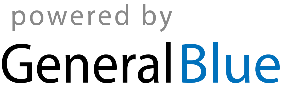 